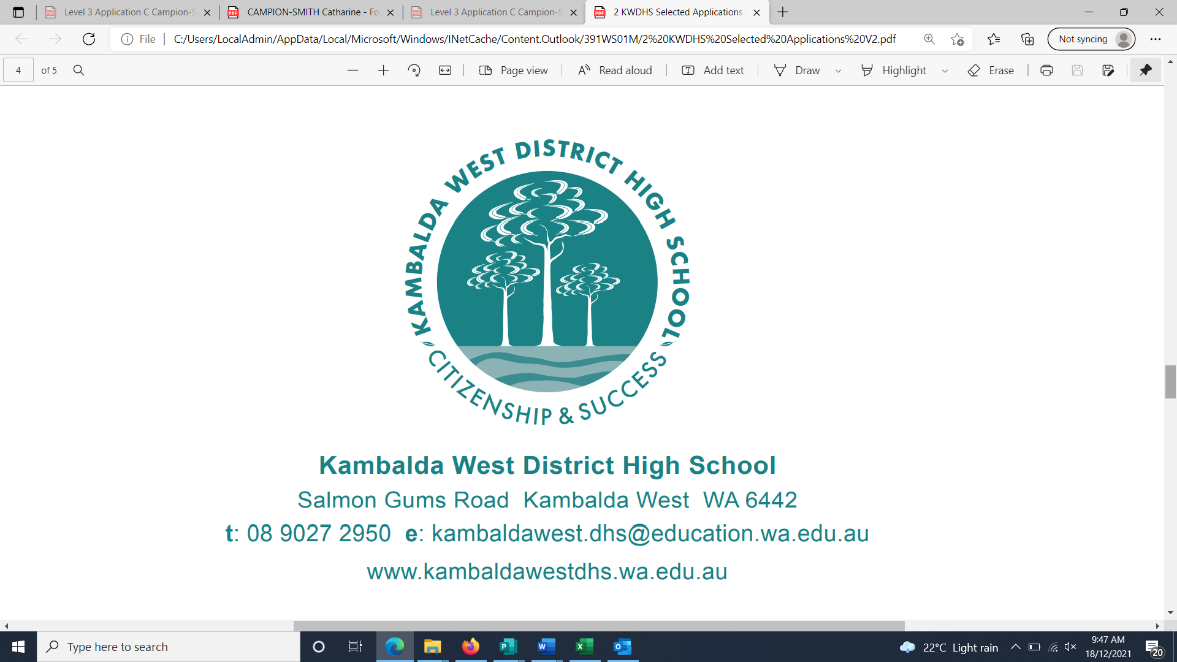 Kambalda West DHS School Council Nomination FormPlease provide a brief outline of interests and experiences you bring to the School Council.If a vote is required this will be used in the information to parents to assist them. A small photo will be required if this process is run.School Council Members bring their experience as parents, educators and/or community members to the school at Council Meetings. Usually there are 8 to 10 meetings a year of about one hour in length. Please lodge your completed form with the office staff by the date specified for the close of nomination.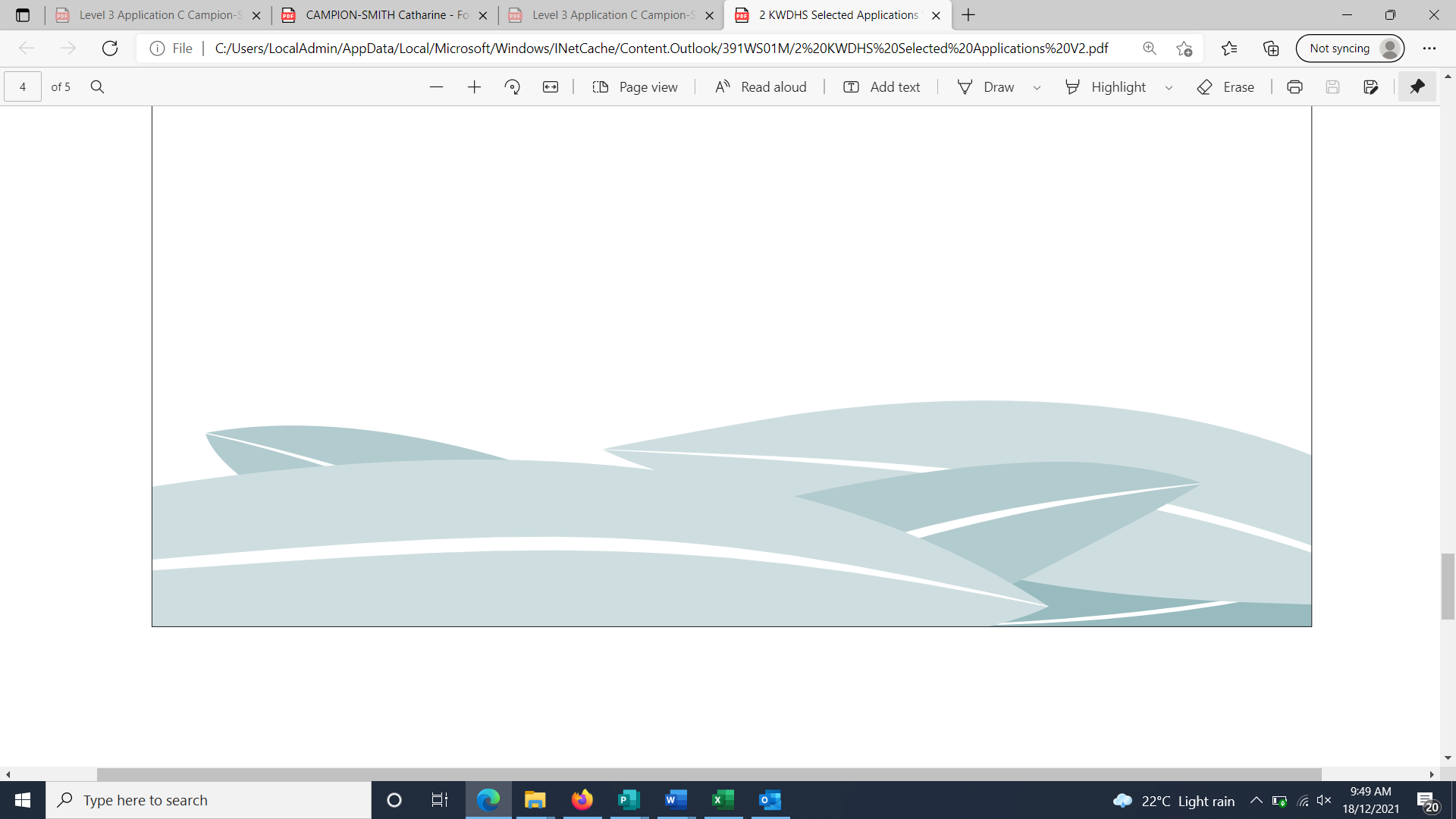 The Responsibilities of a School CouncilThe KWDHS School Council: works within the Department of Education’s relevant legislation and regulations; contributes to the School Delivery and Performance Agreement and the Business Plan; endorses and reviews the annual budget; assists with the formulation of Codes of Conduct; reviews the performance of the school; creates interest in the school within and across the community; assists with the Principal selection when a vacancy arises; approves fees, charges, contributions and items of personal use, extra cost optional component programs; approves arrangements for sponsorship or advertising; liaises with other committees within the school; holds one open meeting each year to report to the school community; and provides advice to the Principal on religious education and related activities.The KWDHS School Council does not: Run the day to day operations of the school – this is the job of the Principal; Discuss individual issues relating to teachers, staff or parents; Represent specific interest groups, or permit special interests to dominate meetings; Intervene in the educational instruction of students; Purchase land, buildings, motor cars, and cannot enter into hire purchase agreements or obtain     credit or loans, unless permission is granted by the Minister; Performance manage the Principal or any other staff memberSigned: _________________________________________________    Date: __________________Nominee DetailsNominee DetailsNameAddressEmailContact TelephoneParent / Guardian ofMember TypeParent Member      Staff Member      Community Member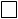 Desired Term                       One Year                       Two Years